
РЕЛИЗ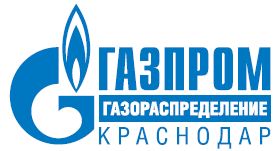 18.05.2022г. КраснодарЗадай свой вопрос о газификации!«Комсомольская правда» и Группа Газпром межрегионгаз снова проводят совместную прямую линию с населением «Газификация России: вопросы и ответы».С момента запуска прямой линии в прошлом году мы получили около тысячи вопросов из разных уголков нашей страны на многие темы, так или иначе связанные с газификацией. Интерес к теме не ослабевает – и по-прежнему многие россияне хотят знать, в каких случаях они могут подключиться к газу бесплатно, какие документы нужны. Поэтому мы приняли решение продолжить прямую линию: мы получаем вопросы жителей со всех регионов России с 18 мая по 8 июня 2022 года – и отвечаем на них совместно со специалистами Единого оператора газификации.Ищите наши материалы о газификации, о правилах безопасного обслуживания газового оборудования и полезной информации для будущих потребителей на сайте Комсомольской правды https://www.kp.ru/daily/27383.5/4576942/ и в печатной версии газеты.Справка:АО «Газпром газораспределение Краснодар» входит в Группу Газпром межрегионгаз. Компания осуществляет транспортировку природного газа по газораспределительным сетям, строительство, эксплуатацию и техническое обслуживание газопроводов. ПРЕСС-СЛУЖБА АО «ГАЗПРОМ ГАЗОРАСПРЕДЕЛЕНИЕ КРАСНОДАР» Контактный телефон/ факс:(861) 279-31-38/ (861) 279-35-76Е-mail:E.Vinogradova@gazpromgk.ruСайт:www.gazpromgk.ru